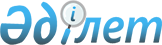 Солтүстік Қазақстан облысы Тайынша ауданы мәслихатының 2020 жылғы 11 қыркүйектегі № 379 "Солтүстік Қазақстан облысының Тайынша ауданы бойынша пайдаланылмайтын ауыл шаруашылығы мақсатындағы жерге жер салығының базалық мөлшерлемелерін арттыру туралы" шешімінің күші жойылды деп тану туралыСолтүстік Қазақстан облысы Тайынша ауданы мәслихатының 2022 жылғы 3 ақпандағы № 140 шешімі. Қазақстан Республикасының Әділет министрлігінде 2022 жылғы 8 ақпанда № 26759 болып тіркелді
      Қазақстан Республикасының "Қазақстан Республикасындағы жергілікті мемлекеттік басқару және өзін-өзі басқару туралы" Заңының 7-бабына, Қазақстан Республикасының "Құқықтық актілер туралы" Заңының 27-бабына сәйкес, Солтүстік Қазақстан облысы Тайынша ауданының мәслихаты ШЕШTІ:
      1. "Солтүстік Қазақстан облысының Тайынша ауданы бойынша пайдаланылмайтын ауыл шаруашылығы мақсатындағы жерге жер салығының базалық мөлшерлемелерін арттыру туралы" Солтүстік Қазақстан облысы Тайынша ауданы мәслихатының 2020 жылғы 11 қыркүйектегі № 379 шешімінің (Нормативтік құқықтық актілерді мемлекеттік тіркеу тізілімінде № 6535 болып тіркелген) күші жойылды деп танылсын.
      2. Осы шешім алғашқы ресми жарияланған күнінен кейін күнтізбелік он күн өткен соң қолданысқа енгізіледі.
					© 2012. Қазақстан Республикасы Әділет министрлігінің «Қазақстан Республикасының Заңнама және құқықтық ақпарат институты» ШЖҚ РМК
				
      Солтүстік Қазақстан облысыТайынша ауданы мәслихатының хатшысы 

С. Бекшенов
